Об итогах работы Свердловского областного комитетаПрофсоюза за 2016 год и задачах на 2017 годЗаслушав и обсудив отчёт об итогах работы областного комитета Свердловской областной организации Профсоюза за 2016 год, областной комитет Свердловской областной организации Профсоюза  ПОСТАНОВЛЯЕТ:1. Утвердить отчёт об итогах работы областного комитета Свердловской областной организации Профсоюза за 2016 год.2. Председателям местных и первичных профсоюзных организаций высшего и профессионального образования довести информацию об итогах работы областного комитета Свердловской областной организации Профсоюза за 2016 год до членов Профсоюза.3. Считать приоритетными задачами областного комитета Профсоюза на 2017 год по реализации Программы развития деятельности Свердловской областной организации Профсоюза на 2015-2019гг.:- укрепление положительного имиджа Профсоюза в представлении социальных партнеров, членов Профсоюза, работников и обучающихся образовательных организаций;- укрепление выборных органов первичных профсоюзных организаций в ходе проведения промежуточной отчетно-выборной кампании, повышение эффективности их деятельности через системное обучение профсоюзного актива конкретным направлениям профсоюзной работы;- оказание практической помощи первичным профсоюзным организациям в подготовке локальных нормативных актов в связи с изменением системы оплаты труда;- совершенствование системы информирования работников о деятельности Профсоюза и выборных профсоюзных органов всех уровней;- проведение индивидуальной работы по мотивации к вступлению в Профсоюз и к профсоюзной деятельности;- дальнейшее совершенствование системы оценки эффективности деятельности профсоюзных органов всех уровней.4. Контроль  выполнения постановления возложить на председателя областной организации Профсоюза Т. Е. Трошкину.Председатель областной организации Профсоюза                                                                      Т.Е. Трошкина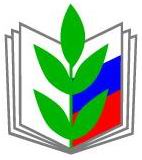 ПРОФСОЮЗ РАБОТНИКОВ НАРОДНОГО ОБРАЗОВАНИЯ И НАУКИ РОССИЙСКОЙ ФЕДЕРАЦИИ(ОБЩЕРОССИЙСКИЙ ПРОФСОЮЗ ОБРАЗОВАНИЯ)СВЕРДЛОВСКАЯ ОБЛАСТНАЯ ОРГАНИЗАЦИЯ ПРОФСОЮЗАОБЛАСТНОЙ КОМИТЕТ ПРОФСОЮЗАПОСТАНОВЛЕНИЕПРОФСОЮЗ РАБОТНИКОВ НАРОДНОГО ОБРАЗОВАНИЯ И НАУКИ РОССИЙСКОЙ ФЕДЕРАЦИИ(ОБЩЕРОССИЙСКИЙ ПРОФСОЮЗ ОБРАЗОВАНИЯ)СВЕРДЛОВСКАЯ ОБЛАСТНАЯ ОРГАНИЗАЦИЯ ПРОФСОЮЗАОБЛАСТНОЙ КОМИТЕТ ПРОФСОЮЗАПОСТАНОВЛЕНИЕПРОФСОЮЗ РАБОТНИКОВ НАРОДНОГО ОБРАЗОВАНИЯ И НАУКИ РОССИЙСКОЙ ФЕДЕРАЦИИ(ОБЩЕРОССИЙСКИЙ ПРОФСОЮЗ ОБРАЗОВАНИЯ)СВЕРДЛОВСКАЯ ОБЛАСТНАЯ ОРГАНИЗАЦИЯ ПРОФСОЮЗАОБЛАСТНОЙ КОМИТЕТ ПРОФСОЮЗАПОСТАНОВЛЕНИЕПРОФСОЮЗ РАБОТНИКОВ НАРОДНОГО ОБРАЗОВАНИЯ И НАУКИ РОССИЙСКОЙ ФЕДЕРАЦИИ(ОБЩЕРОССИЙСКИЙ ПРОФСОЮЗ ОБРАЗОВАНИЯ)СВЕРДЛОВСКАЯ ОБЛАСТНАЯ ОРГАНИЗАЦИЯ ПРОФСОЮЗАОБЛАСТНОЙ КОМИТЕТ ПРОФСОЮЗАПОСТАНОВЛЕНИЕПРОФСОЮЗ РАБОТНИКОВ НАРОДНОГО ОБРАЗОВАНИЯ И НАУКИ РОССИЙСКОЙ ФЕДЕРАЦИИ(ОБЩЕРОССИЙСКИЙ ПРОФСОЮЗ ОБРАЗОВАНИЯ)СВЕРДЛОВСКАЯ ОБЛАСТНАЯ ОРГАНИЗАЦИЯ ПРОФСОЮЗАОБЛАСТНОЙ КОМИТЕТ ПРОФСОЮЗАПОСТАНОВЛЕНИЕ14 марта 2017 г.г. Екатеринбургг. Екатеринбургг. Екатеринбург                              № 4-2